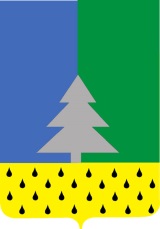 Советский район Ханты-Мансийский автономный округ – ЮграАдминистрация сельского поселения Алябьевский «04» марта 2019                                                                                                             № 41О внесении  изменений  в  постановление Администрации  сельского поселения Алябьевский   от 02.07.2018 № 195 «Об утверждении административного регламента  проведения проверок  при осуществлении муниципального  жилищного контроля  на территории сельского поселения Алябьевский»В  соответствии   с  Жилищным кодексом   Российской Федерации, с Федеральным законом от 06.10.2003 года № 131-ФЗ «Об общих принципах организации местного самоуправления  в  Российской  Федерации»,  Уставом сельского поселения Алябьевский: Внести в постановление Администрации  сельского поселения Алябьевский  от 02.07.2018 № 195 «Об утверждении административного регламента  проведения проверок  при осуществлении муниципального  жилищного контроля  на территории сельского поселения Алябьевский»  следующие изменения:Подпункт 1 пункта 1.5. приложения к постановлению Администрации сельского поселения Алябьевский от «02» июля 2018 года  №  195 изложить в следующей редакции:«1) запрашивать и получать на основании мотивированных письменных запросов из органов государственной власти автономного округа, органов местного самоуправления, от юридических лиц, индивидуальных предпринимателей и граждан информацию и документы,  относящиеся к предмету проверки;».  2. Опубликовать настоящее  постановление в периодическом издании органов местного самоуправления в  бюллетене «Алябьевский вестник» и разместить на официальном сайте Администрации сельского поселения Алябьевский в сети Интернет.          3. Настоящее постановление вступает в силу с момента  его официального опубликования. 4.  Контроль  за исполнением настоящего постановления оставляю за собой.Исполняющий обязанностиглавы сельского поселения Алябьевский                                                     А.А. Кудрина     ПОСТАНОВЛЕНИЕ